Land mobile systems in the frequency ranges 68-87.5 MHz, 146-174 MHz, 406.1-410 MHz, 410-430 MHz, 440-450 MHz, and 450-470 MHzDD Month 2019explanatory memorandumINTRODUCTIONThis ECC Decision addresses the use of the bands 68-87.5 MHz, 146-174 MHz, 406.1-430 MHz, and 440-470 MHz by land mobile systems. The band planning and guidance for cross-border coordination for these frequency bands is set out in Recommendation T/R 25-08 [4]. In line with Recommendation T/R 25-08, this ECC Decision covers both duplex operation and single frequency operation.Land mobile systems in these frequency bands are mainly, but not exclusively, used for PMR/PAMR (Private (Professional) Mobile Radio / Public Access Mobile Radio) applications. For the frequency ranges 410-430MHz and 450-470 MHz, this Decision also includes harmonised technical conditions to be applied for land mobile systems to be used for MFCN (Mobile/Fixed Communications Networks) and M2M/IoT (Machine-to-Machine/Internet of Things).BACKGROUND ECC Report 283 [1] provides results of compatibility and sharing studies related to the introduction of broadband and narrowband systems in the bands 410-430 MHz and 450-470 MHz.Market surveys and information from industry organisations, users and CEPT administrations [30] indicate that digital technologies are becoming dominant. Although analogue equipment will still be in use, the vast majority of the new delivered equipment will be digital across all market segments. This ECC Decision has been developed in order to provide confidence to industry and potential users that the necessary frequency spectrum to meet the requirements will be provided in CEPT countries in accordance with the market developments. The draft ECC Report 292 [34] contains information about the current use, future opportunities and guidance to administrations for the 400 MHz PMR/PAMR frequency ranges.This new Decision is considered to be technology neutral and contains also the applicable technical conditions to foster new M2M/IoT applications. In line with the development of land mobile PMR/PAMR the need for high-speed data and other additional services increases. Already now there is an expressed requirement for services that cannot be delivered over traditional narrowband technology. In response, industry has already developed a number of systems, including for example TETRA TEDS using 25 kHz, 50 kHz, 100 kHz and 150 kHz bandwidth, systems using   200 kHz channel bandwidth based on GSM technology, M2M/IoT based on NB-IoT and LPWAN (Low Power Wide Area Networks) technologies, CDMA-PAMR using 1.25 MHz channel bandwidth or LTE (Long Term Evolution) based technologies using 200 kHz, 1.4 MHz, 3 MHz and 5 MHz channel bandwidth.  This ECC Decision covers exclusively the designation and especially the availability of frequency bands. This means the relevant bands should be designated in the national frequency usage tables and should be made available by the administrations. The introduction of such national implementations is, however, still based on national possibilities and national market demands and the indicated sub-bands may not be available in all CEPT countries.The current software controlled radio equipment technology offers the flexibility with regard to different frequency availability situations within the CEPT member countries, which facilitates European frequency planning. The free carriage and use of land mobile systems’ equipment throughout Europe is also addressed under this Decision, as well as regulated for EU Member states under the RE Directive [31]. The band 450-470 MHz is identified for use by administrations wishing to implement International Mobile Telecommunications (IMT). See Resolution 224 (Rev.WRC-15) [5]. This identification does not preclude the use of this band by any application of the services to which it is allocated and does not establish priority in the Radio Regulations.REQUIREMENT FOR AN ECC DECISIONThe allocation or designation of frequency bands for use by a land mobile service or system under specified conditions in CEPT administrations is laid down by law, regulation or administration action. It is considered necessary to designate and implement frequency bands for land mobile systems for PMR/PAMR. Only the real availability of an appropriate amount of radio spectrum and not only the designation within the national frequency usage tables encourages manufacturers and operators to make the necessary investments in these radiocommunication technologies. ECC Decision of dd month 2019 on Land mobile systems in the frequency ranges 68-87.5 MHz, 146-174 MHz, 406.1-410 MHz, 410-430 MHz, 440-450 MHz, and 450-470 MHz“The European Conference of Postal and Telecommunications Administrations, considering that in the European Table of Frequency Allocations and Applications in the Frequency Range 8.3 kHz to 3000 GHz (ERC Report 25) [7] the band 150.05-153.00 MHz is allocated on a primary basis to both the mobile service (except aeronautical mobile service) and the radio astronomy service and the band 406.1-410 MHz is allocated on a primary basis to both the land mobile service and the radio astronomy service whereas footnote 5.149 of the Radio Regulations urges administrations to take all practicable steps to protect the radio astronomy service from harmful interference. Footnote 5.149 also applies to the band 73.0-74.6 MHz;that the radio astronomy service in 406.1-410 MHz, and radiolocation systems in 420-430 MHz which are deployed and protected at a national level, may require protection zones in some countries, if 410-430 MHz is used by broadband land mobile systems;that footnote 5.286AA of the Radio Regulations, identifies the band 450-470 MHz for use by administrations wishing to implement International Mobile Telecommunications, with reference to Resolution 224 (Rev.WRC-15) [5]; that Recommendation ITU-R M.1036 [8] includes frequency arrangements for implementation of the terrestrial component of International Mobile Telecommunications (IMT) in the bands identified for IMT in the Radio Regulations; that footnote 5.265 in the Radio Regulations and Resolution 205 (Rev. WRC-15) [9] requests administrations not to make new frequency assignments within the frequency band 406.1-406.2 MHz under the mobile and fixed services;that other relevant footnotes of the Radio Regulations should also be taken into account when identifying spectrum for Land Mobile PMR/PAMR; that parts of the bands identified in this Decision are allocated to radio services other than the Land Mobile Service and the usage of these bands may be subject to agreements between neighbouring countries in accordance with the ITU Radio Regulations;that ERC Recommendation T/R 25-08 (revised version of 2018) [4] provides recommended channelling arrangements including the duplex spacing;that multilateral/bilateral agreements on frequency coordination in border areas can have an influence on the availability of radio spectrum;that software controlled radio equipment offers flexibility with regard to different frequency availability situations within CEPT administrations;that there is a growing demand for Machine-to-Machine (M2M) type and Internet of things (IoT) communications;that according to footnote ECA34 of ERC Report 25 [7] parts of the bands 450-457.5/460-467.5 MHz may also be used for existing and evolving public cellular networks on a national basis;that ETSI has published the European harmonised standards EN 300 086 [16], EN 300 113 [17], EN 300 219 [18], EN 300 296 [19], EN 300 341 [20], EN 300 390 [21], EN 301 166 [22], EN 302 561 [23] and EN 303 039 [24] for equipment used in the land mobile service;that ETSI has published the European harmonised standard EN 301 908 [25] for IMT based networks;that frequency ranges 451-456 MHz / 461-466 MHz and 452.5-457.5 MHz / 462.5-467.5 MHz are listed as E-UTRA operating bands 72 and 31 in ETSI TS 136 104 [2] and ETSI TS 136 101 [3].that ETSI has published TS 102 361 [26] on Digital Mobile Radio (DMR) Systems using TDMA, TS 102 658 [27] and TS 102 490 [28] on Digital Private Mobile Radio using FDMA, and TS 103 236 [29] for Continuous Tone Controlled Signalling System (CTCSS) and Digitally Coded Squelch Signalling (DCSS) systems; that administrations may consider identification of a minimum required spectral efficiency to support the migration to digital, more spectrum efficient technology which will allow the creation of additional channel capacity within the same radio spectrum, and support more users. This also provides an opportunity to migrate radio systems and improve interoperability.that based on available digital PMR/PAMR technologies and the national needs, the administration may impose a minimum required spectral efficiency;that other relevant ECC Decisions should also be taken into account when identifying spectrum for Land Mobile PMR/PAMR;that ECC Report 283 [1] contains compatibility and sharing studies related to the introduction of broadband and narrowband systems in the bands 410-430 MHz and 450-470 MHz;that results of ECC Report 283 are based on deployment assumptions specific to PMR and PPDR networks;that ECC Report 283 analyses the impact of the introduction of broadband systems of land mobile services in the band 410-430 MHz with a view to give protection to radiolocation and radio astronomy services;that in Article 5 of the Radio Regulations (RR), the allocation in ITU Region 1 to the radiolocation service is secondary in the band 420-430 MHz and primary in the band 430-440 MHz. Therefore, the base station transmitting in the band 420-430 MHz operates under a co-channel basis with radars within this band whereas it operates under adjacent band basis when the radar operates above 430 MHz. Given the allocation in the RR, the protection of radiolocation systems is mandatory only for the band 430-440 MHz, although minimisation of interference within the band 420-430 MHz is also desirable;LTE channel arrangement could be entirely placed in the tuning range of 410-417.5/420-427.5 MHz applying a 100 kHz channel spacing. In addition, 40 dB of out-of-band-emission (OOBE) reduction from the band 31 standard with LTE BS duplexer filtering may be needed;that ECC Report 283 also includes some considerations which can be applied for the cross-border-coordination of stations of broadband land mobile services with stations of the radio astronomy service between two countries;that Digital Land Mobile PMR/PAMR systems include digital paging systems such as Narrowband Point-to-Multipoint (NP2M) systems;that ECC Report 39 [10] describes the technical impact of introducing CDMA-PAMR on 12.5 /25 kHz PMR/PAMR technologies in the 410-430 and 450-470 MHz bands and investigates adjacent band compatibility between CDMA-PAMR and narrowband PMR/PAMR in the 400 MHz bands;that ECC Report 99 [11] describes the impact of TETRA Enhanced Data Services (TEDS) on existing PMR/PAMR and Air Ground Air (AGA) systems in the 400 MHz band, and provides information on the impact of TEDS on existing PMR/PAMR systems in the frequency range 380-470 MHz and on military radio applications below 400 MHz;that the Recommendation T/R 25-08 does not contain anymore the bands 870-876MHz/ 915-921 MHz for PMR/PAMR band planning. CEPT administrations may still utilise the bands 873-876 MHz and 918-921 MHz (or parts of it) for GSM-R on a national basis;that in addition, as specified in Article 3 of [14], EU Member States shall refrain from introducing new uses in the 874.4-876 MHz and 919.4-921 MHz sub-bands until such time as harmonised conditions for their use are adopted under Decision 676/2002/EC [15];that the Recommendation T/R 25-08 provides guidance for cross-border coordination of land mobile systems for the 29.7-470 MHz band;that the draft ECC Report 292 [34] contains information about the current use, future opportunities and guidance to administrations for the 400 MHz PMR/PAMR frequency ranges;that PAMR operators aim to provide radio services to a large variety of closed user groups as opposed to land mobile networks that are available to all subscribers;that administrations have the right to exercise spectrum/frequency management which may affect the number of service suppliers, in conformity with their international trade obligations and to European Community legislation as far as EU Member States are concerned;that ECC Decision (16)02 [12] describes harmonised technical conditions and frequency bands for the implementation of Broadband Public Protection and Disaster Relief (BB-PPDR) systems in parts of the 400 MHz;that ECC Decision (08)05 [6] describes the harmonisation of frequency bands for the implementation of digital Public Protection and Disaster Relief (PPDR) narrow band and wide band radio applications in bands within the 380-470 MHz range;that national licensing regimes should minimise the burden upon the administrations and users of equipment;that one of the policy goals of the CEPT Electronic Communications Committee is to provide for the free circulation and use of radio equipment within the CEPT member countries;that administrations should work towards the exemption of relevant radio equipment from individual licensing based on harmonised criteria detailed in ERC Recommendation 01-07 [13];that operating under the control of a network means that the terminal does not transmit before it has received a signal from a valid network with which it can communicate (the receive-before-transmit principle);that in EU/EFTA countries the radio equipment that is under the scope of this Decision shall comply with the RE Directive. Conformity with the essential requirements of the RE Directive [31] may be demonstrated by compliance with the applicable harmonised European standard(s) or by using the other conformity assessment procedures set out in the RE Directive.DECIDESthat the purpose of this ECC Decision is to make available a sufficient amount of spectrum in response to market demand for land mobile systems within one or more of the following frequency ranges:68-87.5 MHz, 146-174 MHz; 406.1-410 MHz (see also considering e), 410-430 MHz, 440-450 MHz, 450-470 MHz;that this Decision covers land mobile systems using different channel bandwidths and CEPT administrations have the right to decide which of the land mobile systems contained in the Annexes 1 to 4 to this Decision can be introduced in their national frequency allocation and utilisation plan(s);that for the purpose of this ECC Decision, the technical and operational parameters apply:  that the frequency requirements for land mobile systems referred to in the Annex 1 to this Decision shall be met within the bands as set out in Recommendation T/R 25-08;that the technical requirements for land mobile systems with channel bandwidth of 6.25 kHz, 12.5 kHz and 25 kHz, 50 kHz, 100 kHz, 150 kHz, and 200 kHz are those described in Annex 1. Note that these requirements can also be used for channel bandwidths between 6.25 kHz and 200 kHz;that CEPT administrations wishing to introduce spectrum for land mobile systems with channel bandwidth of 1.25 MHz, 1.4 MHz, 3 MHz and 5 MHz in parts of the 400 MHz range shall apply technical conditions within the following paired frequency arrangements: 410-415 MHz (uplink) / 420-425 MHz (downlink) those specified in Annex 2;411-416 MHz (uplink) / 421-426 MHz (downlink) those specified in Annex 2;412-417 MHz (uplink) / 422-427 MHz (downlink) those specified in Annex 2;451-456 MHz (uplink) / 461-466 MHz (downlink) those specified in Annex 3;452.5-457.5 MHz (uplink) / 462.5-467.5 MHz (downlink) those specified in Annex 3;that CEPT administrations wishing to introduce land mobile systems in the 410-430 MHz or 450-470 MHz frequency ranges for M2M/IoT based on NB-IoT and LPWAN technologies shall apply the technical requirements specified in Annex 4;that CEPT administrations shall:designate frequency bands (or individual frequencies) within the frequency ranges set out in Decides 1 for the use of land mobile systems;ensure co-existence between stations of the land mobile service, through coordination of base stations, taking into account the guidelines in Recommendation T/R 25-08 as well as Annex 5;exempt from individual licensing and allow the free circulation and use of terminals of land mobile systems operating under the control of a network within the bands identified in decides 1;that this Decision replaces ECC Decision (04)06 and ECC Decision (06)06 which are withdrawn;that this Decision enters into force on [date: XX Month YYYY];that the preferred date for implementation of this Decision shall be [date: XX Month YYYY];that this Decision is planned to be reviewed in 2021;that CEPT administrations shall communicate the national measures implementing this Decision to the ECC Chairman and the Office when this ECC Decision is nationally implemented.”Note: Please check the Office documentation database https://www.ecodocdb.dk for the up to date position on the implementation of this and other ECC Decisions.technical Requirements for land mobile systems with channel bandwidth of 6.25 kHz, 12.5 kHz and 25 kHz, 50 kHz, 100 kHz, 150 kHz, and 200 kHzNote that these technical requirements can also be used by land mobile systems operating with channel bandwidth between 6.25 kHz and 200 kHz in the frequency bands 68-87.5 MHz, 146-174 MHz, 406.1-430 MHz, and 440-470 MHz.Adjacent and alternate channel power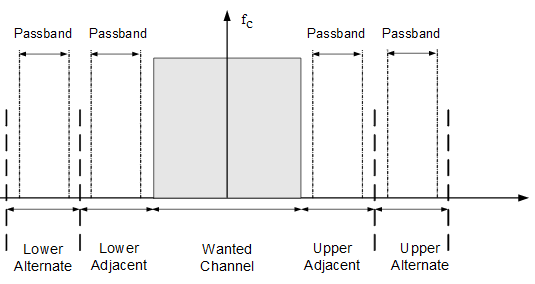 Within the wanted channel the effective radiated power used shall comply with the authorisation conditions. Normal effective radiated power emissions within the wanted channel do normally not exceed 40 dBm for user equipment and 53 dBm for base station equipment.Adjacent and alternate adjacent channel powerThe power in the lower and upper adjacent channels shall not exceed a value of 60 dBc below the transmitter output power without the need to be below -36 dBm e.r.p. The power in the lower and upper alternate adjacent channels shall not exceed a value of 60 dBc below the transmitter output power without the need to be below -36 dBm e.r.p.These limits are valid for all base stations, user equipment and repeaters.Unwanted emissions in the spurious DomainThe unwanted emissions within the spurious domain during operation shall not exceed -36 dBm for frequencies up to 1 GHz and shall not exceed -30 dBm for frequencies above 1 GHz. In standby mode, the unwanted emissions shall not exceed -57 dBm for frequencies up to 1 GHz and shall not exceed -47 dBm for frequencies above 1 GHz.Intermodulation AttenuationThis requirement applies only to transmitters to be used in base stations or repeaters.Intermodulation attenuation is a measure of the capability of a transmitter to inhibit the generation of signals in its non-linear elements caused by the presence of the transmitter power and an interfering signal entering the transmitter via its antenna.In general the intermodulation attenuation ratio shall be at least 40 dB for any intermodulation component. Note that national administrations may require a more stringent intermodulation attenuation requirement for base station equipment to be used in special service conditions, e.g. at sites where more than one transmitter will be in service, this is recommended to be at least 70 dB for any intermodulation component.Adjacent channel transient powerTransient power is the power falling into adjacent spectrum due to switching the transmitter on and off. The transient power in the adjacent channels (e.g. caused by push-to-talk functionality) shall not exceed -60 dBc in the adjacent channels, or -50 dBc for equipment, without the need to be below -36 dBm.Receiver requirementsAdjacent channel selectivityThe adjacent channel selectivity is the measure of the capability of the receiver of the land mobile system to receive a wanted modulated signal at the nominal operating frequency without exceeding a given degradation due to the presence of another land mobile system in assumed 25 kHz channels adjacent to the channel bandwidth for which the equipment is intended. E.g. the centre of an adjacent channel relative to the centre of the nominal channel is at +/- 62.5 kHz for a land mobile system operating with a 100 kHz channel bandwidth.Table 1: Adjacent channel selectivityReceiver blockingBlocking is the measure of the capability of the receiver to receive a wanted modulated signal without exceeding a given degradation due to the presence of an unwanted input signal at any frequencies outside of the wanted channel and the lower and upper adjacent and alternate adjacent channels (see A1.6.1 above).The blocking level shall not be less than -27 dBm.TECHNICAL REQUIREMENTS FOR LAND MOBILE SYSTEMS WITH CHANNEL BANDWIDTH OF 1.25 MHz, 1.4 MHz, 3 MHz, and 5 MHz (for 410-430 MHz)Introduction1.4 MHz, 3 MHz, and 5 MHz LTE FDD channelling arrangements could be implemented in the paired frequency arrangements in 410.0-415.0 MHz / 420.0-425.0 MHz, 411.0-416.0 MHz / 421.0-426.0 MHz and 412.0-417.0 MHz / 422.0-427.0 MHz.1.25 MHz CDMA channelling arrangements could be implemented in the paired frequency arrangements in 410.0-420.0 MHz / 420.0-430.0 MHz.The technical requirements set out in this Annex are derived from ECC Report 283 [1].Transmitter MasksBase station (BS) transmitter maskTable 2: BS in-block e.i.r.p. (dBm/cell)Table 3: BS frequency range of out-of-block emissions (OOBE) (1.4 MHz, 3 MHz and 5 MHz channel width)Table 4: BS frequency range of out-of-block emissions (1.25 MHz channel width)User Equipment (UE)Table 5: UE transmitter characteristicsTable 6: UE maximum unwanted emission levels (1.4 MHz, 3 MHz and 5 MHz channel width)Table 7: UE maximum unwanted emission levels (1.25 MHz channel bandwidth)Unwanted EmissionsUnwanted emissions in the spurious DomainThe unwanted emissions within the spurious domain during operation shall not exceed -36 dBm for frequencies up to 1 GHz and shall not exceed -30 dBm for frequencies above 1 GHz. In standby mode, the unwanted emissions shall not exceed -57 dBm for frequencies up to 1 GHz and shall not exceed -47 dBm for frequencies above 1 GHz.Intermodulation AttenuationThis requirement applies only to transmitters to be used in base stations or repeaters.Intermodulation attenuation is a measure of the capability of a transmitter to inhibit the generation of signals in its non-linear elements caused by the presence of the transmitter power and an interfering signal entering the transmitter via its antenna.In general the intermodulation attenuation ratio shall be at least 40 dB for any intermodulation component. Note that national administrations may require a more stringent intermodulation attenuation requirement for base station equipment to be used in special service conditions, e.g. at sites where more than one transmitter will be in service, this is recommended to be at least 70 dB for any intermodulation component.Adjacent channel transient powerTransient power is the power falling into adjacent spectrum due to switching the transmitter on and off. The transient power in the adjacent channels (e.g. caused by push-to-talk functionality) shall not exceed -60 dBc in the adjacent channels, or -50 dBc for equipment, without the need to be below -36 dBm.Receiver requirementsThe baseline performance for receiver blocking for 1.25 MHz systems is:BS: -43dBm at 900 kHz offset from the centre frequency;UE: -44.5dBm at 900 kHz offset from the centre frequency.The baseline performance for receiver selectivity and blocking performance for 1.4 MHz, 3 MHz and 5 MHz systems applicable for the 410-430 MHz is identical to those specification set out in ETSI TS 136 104 [2] for the BS and ETSI TS 136 101 [3] for UE for the band 31 and 72.TECHNICAL REQUIREMENTS FOR LAND MOBILE SYSTEMS WITH CHANNEL BANDWIDTH OF 1.25 MHz, 1.4 MHz, 3 MHz, and 5 MHz (450-470 MHz range)1.4 MHz, 3 MHz, and 5 MHz LTE FDD channeling arrangements could be implemented in the paired frequency arrangements in 451.0-456.0 MHz / 461.0-466.0 MHz and 452.5-457.5 MHz / 462.5.0-467.5 MHz.1.25 MHz CDMA channeling arrangements could be implemented in the paired frequency arrangements in 450.0-460.0 MHz / 460.0-470.0 MHz. The technical requirements set out in this Annex are derived from ECC Report 283 [1].The risk of interference between land mobile systems with channel bandwidth of 1.25 MHz, 1.4 MHz, 3 MHz or 5 MHz operating within the band 450-470 MHz and DTT (Digital Terrestrial Television) can be reduced by a set of technical measures including a guard band between DTT and land mobile system BSs and an appropriate limit of the corresponding land mobile system BS out-of-band emissions.Transmitter MasksBase station (BS) transmitter maskTable 8: BS in-block e.i.r.p. (dBm/cell)Table 9: BS frequency range of out-of-block emissions (OOBE) (1.4 MHz, 3 MHz and 5 MHz channel width)Table 10: BS frequency range of OOBE (1.25 MHz channel width)In addition to the BS mask in Tables 9 and 10, BS equipment operating in the 460-470 MHz band shall meet the unwanted emission levels specified in Table 15 for the protection of DTT.User Equipment (UE)Table 11: UE transmitter characteristicsTable 12: UE maximum unwanted emission levels (1.4 MHz, 3 MHz and 5 MHz channel width)Table 13: UE maximum unwanted emission levels (1.25 MHz channel bandwidth)In addition to the UE masks in Tables 12 and 13, UE equipment operating in the 450-460 MHz band shall meet the unwanted emission levels specified in Table 14 for the protection of DTT.Levels for protection of DTT above 470 MHzUE of land mobile system with channel bandwidth of 1.25 MHz, 1.4 MHz, 3 MHz or 5 MHz shall meet the OOBE levels specified in Table 14 for the protection of DTT. Table 14: Land mobile system UE OOBE level for protection of DTT above 470 MHzBS of land mobile systems with channel bandwidth of 1.25 MHz, 1.4 MHz, 3 MHz or 5 MHz shall meet the OOBE e.i.r.p. levels specified in Table 15 for the protection of DTT above 470 MHz.Table 15: Land mobile system BS OOBE levels for protection of DTT above 470 MHzUnwanted EmissionsUnwanted emissions in the spurious DomainThe unwanted emissions within the spurious domain during operation shall not exceed -36 dBm for frequencies up to 1 GHz and shall not exceed -30 dBm for frequencies above 1 GHz. In standby mode, the unwanted emissions shall not exceed -57 dBm for frequencies up to 1 GHz and shall not exceed -47 dBm for frequencies above 1 GHz.Intermodulation AttenuationThis requirement applies only to transmitters to be used in base stations or repeaters.Intermodulation attenuation is a measure of the capability of a transmitter to inhibit the generation of signals in its non-linear elements caused by the presence of the transmitter power and an interfering signal entering the transmitter via its antenna.In general the intermodulation attenuation ratio shall be at least 40 dB for any intermodulation component. Note that national administrations may require a more stringent intermodulation attenuation requirement for base station equipment to be used in special service conditions, e.g. at sites where more than one transmitter will be in service, this is recommended to be at least 70 dB for any intermodulation component.Adjacent channel transient powerTransient power is the power falling into adjacent spectrum due to switching the transmitter on and off. The transient power in the adjacent channels (e.g. caused by push-to-talk functionality) shall not exceed -60 dBc in the adjacent channels, or -50 dBc for equipment, without the need to be below -36 dBm.Receiver requirementsThe baseline performance for receiver blocking for 1.25 MHz systems is:a) BS: -43dBm at 900 kHz offset from the centre frequencyb) UE: -44.5dBm at 900 kHz offset from the centre frequencyThe baseline performance for receiver selectivity and blocking performance for 1.4 MHz, 3 MHz and 5 MHz systems is set out in ETSI TS 136 104 [2] for the BS and ETSI TS 136 101 [3] for UE.DESCRIPTION AND TECHNICAL CONDITIONS FOR land mobile systems to be used for M2M/IoT based on NB-IoT and LPWAN technologies in the 410-430 MHz and 450-470 MHz frequency RangesThe following technical conditions shall be applied as an essential component necessary to ensure coexistence between neighbouring networks. Operators may agree, on a bilateral or multilateral basis, different technical parameters providing that they continue to comply with the technical conditions applicable for the protection of other services, applications or networks and with their cross-border obligations.The technical requirements set out in this Annex are derived from ECC Report 283 [1].LTE NB-IOT (Inband)In an inband deployment, the IoT technology will use some of the resources of an existing wideband carrier. This corresponds to a change of transmission mode on some subcarriers of a wideband carrier. This is very similar to what happens when a specific modulation is selected by the BS to serve a specific terminal.Embedding an NB-IoT in an LTE carrier does not change the power or the spectrum emission mask, either on the BS (base station) or the UE (user equipment) side. In particular, it is not possible to go closer to block edge than a current LTE UE could go.LTE NB-IOT (Guardband)A guard band NB-IoT deployment corresponds to the case where a narrowband transmission is added on the side of an existing wideband carrier. This is made possible by the fact that wideband transmission technologies typically transmit a signal narrower than the channel bandwidth, i.e. they implement implicit guard bands within their transmission channel. The IoT can leverage these implicit guard bands as operating spectrum. The limits in Tables 16 to 18 in section A4.3 apply for operation of a NB-IoT carrier adjacent to the BS radio frequency bandwidth edge.LTE NB-IOT (Standalone)In a standalone deployment, the IoT carrier is deployed independently, in its own narrow band spectrum. This is exactly the same deployment mode as GSM.Table 16: Transmission parametersTable 17: Frequency offset for NB-IoT standalone operation Table 18: Standalone NB-IoT BS out-of-band emissions (OOBE)Band 31 and Band 72 have been specified in ETSI TS 136 104 [2] and ETSI TS 136 101 [3] also for use with NB-IoT carriers. The same technical baseline as well as receiver parameters can be assumed for operations inside the 410-430 MHz band. ECC Report 283 assumed for the in band BS emissions a maximum of 54 dBm e.i.r.p.LPWANTable 19: LPWAN system parameters Table 20: LPWAN BS unwanted emissions (e.i.r.p.) Table 21: LPWAN UE unwanted emissions (e.i.r.p.) Table 22: LPWAN Receiver considerations Note: the precise parameters may depend on the spreading factor used in an LPWAN system.Unwanted EmissionsUnwanted emissions in the spurious DomainThe unwanted emissions within the spurious domain during operation shall not exceed -36 dBm for frequencies up to 1 GHz and shall not exceed -30 dBm for frequencies above 1 GHz. In standby mode, the unwanted emissions shall not exceed -57 dBm for frequencies up to 1 GHz and shall not exceed -47 dBm for frequencies above 1 GHz.Intermodulation AttenuationThis requirement applies only to transmitters to be used in base stations or repeaters.Intermodulation attenuation is a measure of the capability of a transmitter to inhibit the generation of signals in its non-linear elements caused by the presence of the transmitter power and an interfering signal entering the transmitter via its antenna.In general the intermodulation attenuation ratio shall be at least 40 dB for any intermodulation component. Note that national administrations may require a more stringent intermodulation attenuation requirement for base station equipment to be used in special service conditions, e.g. at sites where more than one transmitter will be in service, this is recommended to be at least 70 dB for any intermodulation component.Adjacent channel transient powerTransient power is the power falling into adjacent spectrum due to switching the transmitter on and off. The transient power in the adjacent channels shall not exceed -60 dBc in the adjacent channels, or -50 dBc for equipment, without the need to be below -36 dBm.GUIDELINES FOR CEPT ADMINISTRATIONS TO ENSURE CO-EXISTENCEThe technical requirements set out in Annexes 1 to 4 alone may not guarantee interference-free adjacent spectrum use in all cases.The impact of LTE-based systems in the 400 MHz frequency ranges on narrowband PMR, DTT above 470 MHz, on radars	, on the radio astronomy, on the fixed service, on PMR links in audio-visual production, on paging and SRD systems is described in ECC Report 283 [1]. In this Report, the interference probability calculations have been performed for downlink capacity/traffic limited systems; results may differ for uplink capacity/traffic limited systems, which may tolerate a noise rise in UE receivers up to a level of the DL/UL imbalance.One interference effect to be taken into account is the potential impact of Intermodulation Distortion in PMR receivers caused by neighbouring broadband signals. This is dependent on frequency offset of the LTE carrier from the victim PMR receiver, the received power and the intermodulation performance of the victim PMR receiver at that frequency offset. No conclusion on the intermodulation effect from broadband interferers into narrow band victims could be reached in ECC Report 283 and additional investigations will be conducted within ECC.ECC Report 283 considers that compatibility between LTE systems in the 410-430 MHz band and the Radio astronomy service below 410 MHz is possible provided that minimum frequency separation and separation distances are implemented.LPWAN:ECC Report 283 considered a guard-band of 200 kHz between the TETRA base station (BS) and the LPWAN end device. This guard band is needed to minimise the interference from TETRA BS transmitter to LPWAN end device receiver.ECC Report 283 considered the compatibility between a LPWAN system and airborne radars in the 410-430 MHz range is possible with a minimum guard band of 0.5 MHz from operating frequency edges.ECC Report 283 considers the compatibility between LPWAN system in the band 410-430 MHz and the radio astronomy service below 410 MHz is possible under the condition of minimum frequency separation and separation distances are implemented.LPWAN gateways (base stations) can operate with duty cycle limitations, if needed for compatibility reasons with adjacent services.ECC Report 283 identified, based on measurements, that compatibility with adjacent LTE is ensured with an improvement of the LPWAN receiver adjacent channel selectivity by 30 dB.List of referenceThis annex contains the list of relevant reference documents.ECC Report 283 on compatibility and sharing studies related to the introduction of broadband and narrowband systems in the bands 410-430 MHz and 450-470 MHzETSI TS 136 104: LTE; Evolved Universal Terrestrial Radio Access (E-UTRA); Base Station (BS) radio transmission and receptionETSI TS 136 101: LTE; Evolved Universal Terrestrial Radio Access (E-UTRA); User Equipment (UE) radio transmission and receptionRecommendation T/R 25-08: Planning criteria and coordination of frequencies for land mobile systems in the range 29.7-470 MHzResolution 224 (Rev.WRC-15): Frequency bands for the terrestrial component of International Mobile Telecommunications below 1 GHzECC Decision (08)05: The harmonisation of frequency bands for the implementation of digital Public Protection and Disaster Relief (PPDR) narrow band and wide band radio applications in bands within the 380-470 MHz rangeERC Report 25: The European table of frequency allocations and applications in the frequency range 8.3 kHz to 3000 GHzRecommendation ITU-R M.1036: Frequency arrangements for implementation of the terrestrial component of International Mobile Telecommunications (IMT) in the bands identified for IMT in the Radio Regulations  Resolution 205 (Rev. WRC-15): Protection of the systems operating in the mobile-satellite service in the frequency band 406-406.1 MHzECC Report 39: The technical impact of introducing CDMA-PAMR on 12.5 / 25 kHz PMR/PAMR technologies in the 410-430 and 450-470 MHz bandsECC Report 99: TETRA Enhanced Data Services (TEDS): Impact on existing PMR/PAMR and Air Ground Air (AGA) systems in the 400 MHz bandECC Decision (16)02 on harmonised technical conditions and frequency bands for the implementation of Broadband Public Protection and Disaster Relief (BB-PPDR) systems	ERC Recommendation 01-07: Harmonised regime for exemption from individual licensing for the use of radio spectrumCommission Implementing Decision on the harmonisation of radio spectrum for use by short range devices within the 874-876 and 915-921 MHz frequency bandsDecision 676/2002/EC: Decision No 676/2002/EC of the European Parliament and of the Council of 7 March 2002 on a regulatory framework for radio spectrum policy in the European Community (Radio Spectrum Decision)ETSI EN 300 086: Land Mobile Service; Radio equipment with an internal or external RF connector intended primarily for analogue speechETSI EN 300 113: Land Mobile Service; Radio equipment intended for the transmission of data (and/or speech) using constant or non-constant envelope modulation and having an antenna connectorETSI EN 300 219: Land Mobile Service; Radio equipment transmitting signals to initiate a specific response in the receiverETSI EN 300 296: Land Mobile Service; Radio equipment using integral antennas intended primarily for analogue speechETSI EN 300 341: Land Mobile Service; Radio equipment using an integral antenna transmitting signals to initiate a specific response in the receiverETSI EN 300 390: Land Mobile Service; Radio equipment intended for the transmission of data (and speech) and using an integral antennaETSI EN 301 166: Land Mobile Service; Radio equipment for analogue and/or digital communication (speech and/or data) and operating on narrow band channels and having an antenna connectorETSI EN 302 561: Land Mobile Service; Radio equipment using constant or non-constant envelope modulation operating in a channel bandwidth of 25 kHz, 50 kHz, 100 kHz or 150 kHzETSI EN 303 039: Land Mobile Service; Multichannel transmitter specification for the PMR ServiceETSI EN 301 908 series for IMT cellular networksETSI TS 102 361 series for Digital Mobile Radio (DMR) SystemsETSI TS 102 658: Digital Private Mobile Radio using FDMA with a channel spacing of 6.25kHzETSI TS 102 490: Peer-to-Peer Digital Private Mobile Radio using FDMA with a channel spacing of 6.25 kHz with e.r.p. of up to 500 mWETSI TS 103 236: Continuous Tone Controlled Signalling System (CTCSS) and Digitally Coded Squelch Signalling (DCSS) systemsFM54(14)18: WGFM Questionnaire to CEPT administrations and industry on 400 MHz PMR/PAMR frequenciesThe Radio Equipment Directive (RED) 2014/53/EU: OJ L153 22 May 2014 replaces the Radio & Telecommunication Terminal Equipment Directive (R&TTE Directive) 1999/5/EC, repealed with effect from 13 June 2016ECC Decision (04)06 on the availability of frequency bands for the introduction of Wide Band Digital Land Mobile PMR/PAMR in the 400 MHzECC Decision (06)06 on the availability of frequency bands for the introduction of Narrow Band Digital Land Mobile PMR/PAMR in the 80 MHz, 160 MHz and 400 MHz bandsDraft ECC Report 292: Current Use, Future Opportunities and Guidance to Administrations for the 400 MHz PMR/PAMR frequenciesChannel bandwidthUnwanted signal levelsUp to 200 kHz-37 dBmParameterValue(dBm/cell)Maximum in-block e.i.r.p.56(optionally: no limit for macro cells)56(optionally: no limit for macro cells)Frequency rangeMaximum mean out-of-block e.i.r.p.(dBm/cell)Measurement bandwidthUL band 410-420 MHz-43100 kHz0 MHz ≤ ∆ f < 0.2 MHz offset from BS transmit band edge–11 dBm (see note)100 kHz0.2 MHz ≤ ∆ f < 1 MHz offset from BS transmit band edge–26 dBm (see note)100 kHz1 MHz ≤ ∆ f < 10 MHz offset from BS transmit band edge–43 dBm (see note)100 kHzNote: additional 40 dB of out-of-block emission reduction may be needed on national level for the protection of radiolocation services.Note: additional 40 dB of out-of-block emission reduction may be needed on national level for the protection of radiolocation services.Note: additional 40 dB of out-of-block emission reduction may be needed on national level for the protection of radiolocation services.Frequency offset from centre frequency (MHz)Channel width 1.25 MHzMeasurement bandwidth±0.885-1.98-17 dBm30 kHz±1.98-4-22 dBm30 kHzParameterValueChannel bandwidth1.25, 1.4, 3 or 5 MHzMaximum mean in-block power23 dBm (Note)Note: administrations may use higher UE maximum mean in-block power for special deployment scenarios, e.g. fixed terminal stations in rural areas provided that protection of other services, networks and applications is not compromised.  Vice-versa, the maximum mean in-block power of UEs for the protection of other services may be limited on a cell-by-cell basis.Note: administrations may use higher UE maximum mean in-block power for special deployment scenarios, e.g. fixed terminal stations in rural areas provided that protection of other services, networks and applications is not compromised.  Vice-versa, the maximum mean in-block power of UEs for the protection of other services may be limited on a cell-by-cell basis.Frequency offset from channel edge
(MHz)Channel widthChannel widthChannel widthMeasurement bandwidthFrequency offset from channel edge
(MHz)1.4 MHz3 MHz5 MHzMeasurement bandwidth± 0-1-10 dBm-13 dBm-15 dBm30 kHz± 1-2.5-10 dBm-10 dBm-10 dBm1 MHz± 2.5-2.8-25 dBm-10 dBm-10 dBm1 MHz± 2.8-5-10 dBm-10 dBm1 MHz± 5-6-25 dBm-13 dBm1 MHz± 6-10-25 dBm1 MHzFrequency offset from centre frequency (MHz)Channel width 1.25 MHzMeasurement bandwidth±0.885-1.98-24 dBm30 kHz±1.98-4-44 dBm30 kHzParameterValue(dBm/cell)Maximum in-block e.i.r.p.56(optionally: no limit for macro cells)Frequency rangeMaximum mean out-of-block e.i.r.p.(dBm/cell)Measurement bandwidthUL band 450-460 MHz-43100 kHz0 MHz ≤ ∆ f < 0.2 MHz offset from BS transmit band edge–11 dBm100 kHz0.2 MHz ≤ ∆ f < 1 MHz offset from BS transmit band edge–26 dBm100 kHz1 MHz ≤ ∆ f < 10 MHz offset from BS transmit band edge–43 dBm100 kHzFrequency offset from centre frequency (MHz)Channel width 1.25 MHzMeasurement bandwidth±0.885-1.98-17 dBm30 kHz±1.98-4-22 dBm30 kHzParameterValueChannel bandwidth1.25, 1.4, 3 or 5 MHzMaximum mean in-block power23 dBm (Note)Note: administrations may use higher UE maximum mean in-block power for special deployment scenarios, e.g. fixed terminal stations in rural areas provided that protection of other services, networks and applications is not compromised.  Vice-versa, the maximum mean in-block power of UEs for the protection of other services may be limited on a cell-by-cell basis.Note: administrations may use higher UE maximum mean in-block power for special deployment scenarios, e.g. fixed terminal stations in rural areas provided that protection of other services, networks and applications is not compromised.  Vice-versa, the maximum mean in-block power of UEs for the protection of other services may be limited on a cell-by-cell basis.Frequency offset from channel edge
(MHz)Channel widthChannel widthChannel widthMeasurement bandwidthFrequency offset from channel edge
(MHz)1.4 MHz3 MHz5 MHzMeasurement bandwidth± 0-1-10 dBm-13 dBm-15 dBm30 kHz± 1-2.5-10 dBm-10 dBm-10 dBm1 MHz± 2.5-2.8-25 dBm-10 dBm-10 dBm1 MHz± 2.8-5-10 dBm-10 dBm1 MHz± 5-6-25 dBm-13 dBm1 MHz± 6-10-25 dBm1 MHzFrequency offset from centre frequency (MHz)Channel width 1.25 MHzMeasurement bandwidth±0.885-1.98-24 dBm30 kHz±1.98-4-44 dBm30 kHzFrequency rangeUser equipment maximum mean OOBEMeasurement bandwidthFor DTT frequencies above 470 MHz where broadcasting is protected- 42 dBm8 MHzFrequency rangeCondition on Base station in-block e.i.r.p.P (dBm/cell)Maximum mean OOBE e.i.r.p (dBm/cell)Measurement bandwidthFor DTT frequencies above 470 MHz where broadcasting is protectedP ≥ 60-78 MHzFor DTT frequencies above 470 MHz where broadcasting is protectedP < 60(P – 67)8 MHzFor DTT frequencies above 470 MHz where broadcasting is subject to an intermediate level of protection or when mitigation techniques are used; at a national level depending on the type of mobile network deploymentP ≥ 56-48 MHzFor DTT frequencies above 470 MHz where broadcasting is subject to an intermediate level of protection or when mitigation techniques are used; at a national level depending on the type of mobile network deploymentP < 56(P – 60)8 MHzNB-IoTStandaloneChannel bandwidth (BW) Channel 200 kHzUE maximum e.i.r.p.23 dBmLowest or Highest CarrierFoffsetStandalone NB-IoT200 kHzFrequency offset of measurement filter -3dB point, fFrequency offset of measurement filter centre frequency, f_offsetMinimum requirement (Note 1)NB-IoT BS unwanted emission (e.i.r.p.)Measurement bandwidth 0 MHz  f < 0.05 MHz0.015 MHz  f_offset < 0.065 MHz 30 kHz 0.05 MHz  f < 0.15 MHz0.065 MHz  f_offset < 0.165 MHz 30 kHz 0.15 MHz  f < 0.2 MHz0.165 MHz  f_offset < 0.215 MHz -14 dBm30 kHz0.2 MHz  f < 1 MHz0.215 MHz  f_offset < 1.015 MHz30 kHz NOTE 1:	In case the carrier adjacent to the radio frequency bandwidth edge is a NB-IoT carrier, the value of X = PNB-IoT carrier – 43, where PNB-IoT carrier is the power level of the NB-IoT carrier adjacent to the RF bandwidth edge. In other cases, X = 0. NOTE 1:	In case the carrier adjacent to the radio frequency bandwidth edge is a NB-IoT carrier, the value of X = PNB-IoT carrier – 43, where PNB-IoT carrier is the power level of the NB-IoT carrier adjacent to the RF bandwidth edge. In other cases, X = 0. NOTE 1:	In case the carrier adjacent to the radio frequency bandwidth edge is a NB-IoT carrier, the value of X = PNB-IoT carrier – 43, where PNB-IoT carrier is the power level of the NB-IoT carrier adjacent to the RF bandwidth edge. In other cases, X = 0. NOTE 1:	In case the carrier adjacent to the radio frequency bandwidth edge is a NB-IoT carrier, the value of X = PNB-IoT carrier – 43, where PNB-IoT carrier is the power level of the NB-IoT carrier adjacent to the RF bandwidth edge. In other cases, X = 0. LPWAN parametersBaseline valueChannel bandwidth125 kHz to 250 kHzBS maximum e.i.r.p. 33.6 dBmUE maximum e.i.r.p.23 dBmLPWAN BS frequency offset from centre frequencyBS unwanted emissions (e.i.r.p.)at LPWAN channel edge-55.4 dBm/1 kHzat channel edge +/- 125 kHz-65.4 dBm/1 kHzat channel edge +/- 250 kHz-62.4 dBm/100 kHzLPWAN UE frequency offset from centre frequencyUE unwanted emissions (e.i.r.p.)at LPWAN channel edge-31 dBm/1 kHzat channel edge +/- 125 kHz-41 dBm/1 kHzat channel edge +/- 250 kHz-36 dBm/100 kHzLPWAN Receiver parameterBaselineReceiver selectivityThe adjacent channel rejection at 200 kHz offset from centre frequency is -75 dBm, at 400 kHz is -62 dBm. If LTE is used in the adjacent spectrum, the BS receiver adjacent channel rejection is to be improved by 30 dB.Receiver blocking-55 dBm at 1 MHz offset from centre frequency-45 dBm at 2 MHz  offset from centre frequency